Miss Abel’s Kindergarten NewsletterDear Parents/Guardians,	Catholic Schools Week is from January 26th through February 2nd.  On Sunday, January 26th from 10am-1pm is our Open House at the ECC as well as a free pancake breakfast! There will be a scavenger hunt this year around the school where you will receive a map and visit each classroom looking for a specific item.  When you’ve completed your scavenger hunt, you can turn your paper in to be entered into a drawing for a chance to have the $50 registration fee waived.   Only one lucky winner will be drawn! On Thursday, January 30th we will hold the annual spaghetti supper at the ECC from 5-7p.  Adult dinners are $5 and children’s are $3; immediate family max is $25.  Carryout dinners are also available.  We are still looking for donations of tomato paste from the Kindergarten class which can be sent to school at any time by Wednesday, January 29th.  Don’t forget to have your child ask family and friends to sponsor him/her during the ECC Ninja Warrior obstacle course! Information was sent home last week but if you are in need of another form please let me know. 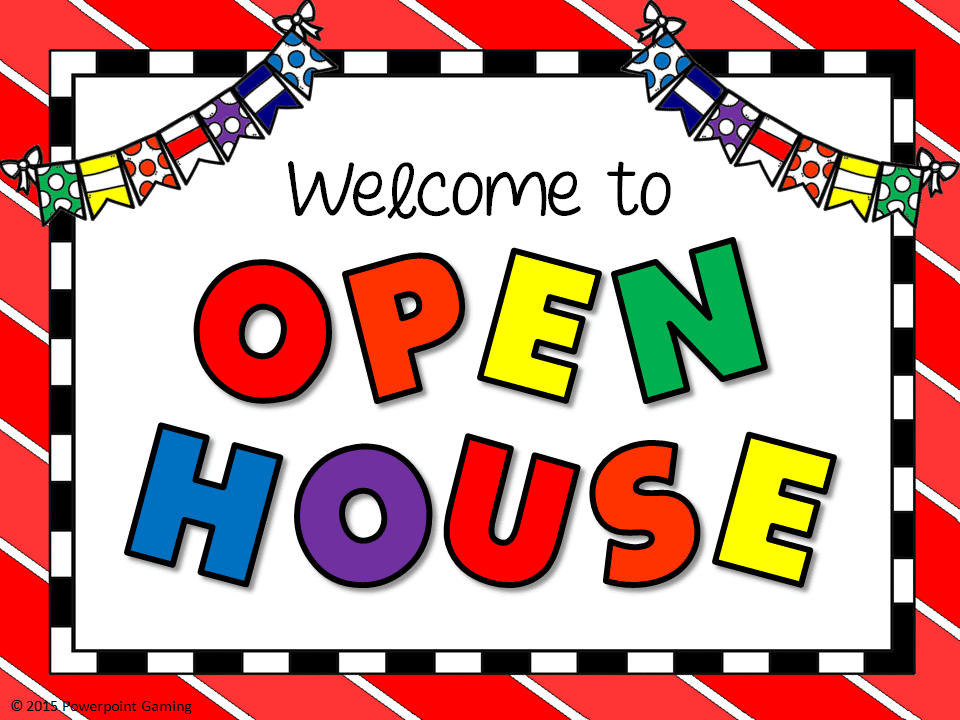 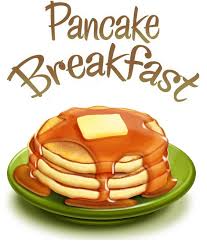  	Believe it or not, we are close to the 100th day of school! Our 100th day celebration will be held on Friday, February 7th.  To celebrate, we are asking that the students bring in one small snack (ie: m&ms, cheerios) that they have counted 100 of. All of these will be combined and that will be the snack for the day! It is our expectation that the students will be counting these out as a way to prepare for 100’s day. Please do not send in snacks until the week of February 2nd.  A sheet with information about encouraging you to help your child with making a 100th day of school shirt to wear with jeans was sent home last week and is also on Bloomz! We need volunteers for that day. We will have everything planned; we are just in need of someone to run each station. Please let me know if you can help!  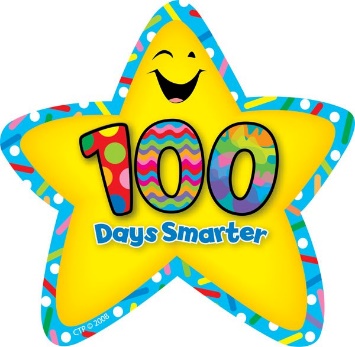 	It is so hard to believe that we are almost through with the first month of 2020! February is coming quickly, along with Valentine’s Day. We are asking that you work with your child to create a valentine card box at home. This can be anything from a shoe box to a cereal box to a paper bag. Please make sure your child’s name is written clearly in a visible place. Let your imaginations go wild and be creative with this! Keep in mind that many valentine’s cards come with some sort of toy or snack, so the slots should be able to fit these items. I am excited to see what you come up with. Please send boxes in by February 12th.  If you plan to send in valentines or a treat, please do not personalize them. This means the only thing written on the items should be YOUR child’s name. This makes it easier for the students to “mail” them to each other. There are 17 students in our class (12 boys, 5 girls).  Our Valentine’s Day party will be February 14th.  This will also be a jeans day with a Valentine’s Day shirt.  If your child does not have a Valentine’s shirt, please do not purchase one. Your child is welcome to wear a red or pink shirt with their jeans. We need volunteers for that day. Please let me know if you can help! 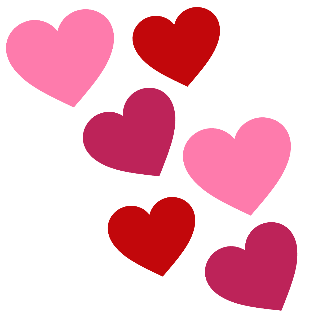 	 Although this does not affect some of you, I wanted to let you know that ECC early registration for Pre3, Pre4, and Kidnergarten for 2020-2021 begins soon.  Packets will be accepted beginning January 26th (Open House).  If you will be in need of a packet for a younger child or you plan to repeat kindergarten, please let me know and I will send one home.  Registration forms and fees can be mailed or returned to the office.  Please spread the word to any family and friends that you may know who are looking for Preschool or Kindergarten.  Completed forms will be marked with the day and time it is returned; we fill spots on a first come first serve basis! Spots fill up fast so in order to ensure your preferred time (morning or afternoon preschool), return the registration forms as soon as possible.  Registration for grades 1-12 will begin in mid-February.Sight words: a, I, can, like, see, to, the, we, it, and, go, he, with, are, do, is, little, my, youGift bearers for Thursday, February 6th: Colton, Tyler, Mason*******************************************************************************************************************Thank you!Miss Abelmabel@ncsmail.orgmarinaabel.weebly.com Looking ahead:Friday 1/24: Miss Abel out Sunday 1/26: ECC Open House/Pancake Breakfast 10am-1pmMonday 1/27- Friday 1/31: Catholic Schools WeekSunday 2/2- Elementary & JH/High School Open HouseFriday 1/24Monday 1/27Tuesday 1/28Wednesday 1/22Thursday 1/23Music Miss Abel out (all day)Gym (tennis shoes)ComputerHawaiian Day/JeansECC Ninja Warrior ChallengeArtSpanishColor Day- Kindergarten wears red (jeans allowed)Gym (tennis shoes)Atrium Career Day- Dress as your favorite career ie: teacher, police, mechanic, etcAll School Mass @ Convocation CenterLibraryDress Up Day (NO JEANS)